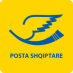 FILIALI  I  POSTËS  DURRËSDEGA  E   POSTËS  SHIJAKDEGA  E   POSTËS  KRUJË*Shënim: Ora e Fundit e Grumbullimit (OFG) të postës, në zyrat postare, është Tregues i Cilësisë të Standardeve të Shërbimit Universal Postar. Objektet postare të pranuara  para(OFG) do të vijohen në Sektorët e Shpërndarësisë të Filialeve/Degëve ose do të transportohen  në Qendrën Tranzite (Vorë) Tiranë, për tu shpërndarë ditën e nesërme sipas  destinacioneve  përkatëse: Brenda  dhe Jashtë  vendit tone.POSTA  SHQIPTARE  SH.A.  JU OFRON  SHPEJTËSI , SIGURI , CILËSI  DHE  DËRGON  OBJEKTIN  POSTAR  ATJE  KU  JU   DËSHIRONI !Nr.Zyra  Postare  Qyteti Kodi Postar*  OFG: Ora e Fundit e Grumbullimit të objekteve postare nga  zyrat  postare qytet Qyteti  Durrës1Z.Postare   Durrës200117.402Z.Postare  Durres  1200214.303Z.Postare  Durres  2200315.154Z.Postare  Durres  3200415.405Z.Postare  Durres  4200515.056Z.Postare  Durres  5200614.407Z.Postare  Durres 7202414.108Z.Postare  Durres  8202513.359Z.Postare  Plazh200814.0010Z.Postare  Shkozet200714.0511Z.Postare  Spitallë200915.30Nr.Zyra  Postare  Qyteti Kodi Postar*  OFG: Ora e Fundit e Grumbullimit të objekteve postare nga  zyrat  postare qytet Qyteti  Shijak1Z.Postare   Shijak  201314.052Z.Postare   Shijak 1 201414.00Nr.Zyra  Postare  Qyteti Kodi Postar*  OFG: Ora e Fundit e Grumbullimit të objekteve postare nga  zyrat  postare qytet Qyteti  Krujë1Z.Postare   Krujë150113.302Z.Postare Fushë  Krujë  1150216.30